IEKŠĒJIE NOTEIKUMIĀdažos, Ādažu novadāAttālināta mācību procesa kārtība Ādažu vidusskolā 2021./2022.mācību gadāIzdoti saskaņā ar Ministru kabineta 2020. gada 9. jūnija noteikumu Nr. 360 “Epidemioloģiskās drošības pasākumi Covid-19 infekcijas izplatības ierobežošanai” 40.6 punktu.Vispārīgie noteikumiŠie noteikumi nosaka attālinātā mācību procesa organizācijas pamatnosacījumus Ādažu vidusskolā (ĀVS) 2021./2022.mācību gadā, lai mazinātu iespējamos inficēšanās riskus klātienes mācībās.  Attālināts mācību process ir saistošs izpildei ĀVS skolēniem un pedagogiem, ja tiem ir piemēroti (noteikti) obligāti pretepidēmijas pasākumi (karantīna, izolācija).Attālinātā mācību procesa noteikšanaPamatojoties uz Slimību profilakses un kontroles centra (SPKC) informāciju par Covid-19 infekcijas izplatību un epidemioloģiskās situācijas pasliktināšanos Ādažu novada administratīvajā teritorijā, ĀVS direktors var pieņemt lēmumu par pāreju uz daļēji vai pilnībā attālinātām mācībām, saskaņojot ar Ādažu novada pašvaldības izpilddirektoru. Minēto lēmumu nostiprina ĀVS rīkojumā.Attālinātās mācības vispārējā izglītībā var noteikt:skolēniem, kuru mācību priekšmetu pedagogam noteikti obligāti pretepidēmijas pasākumi;tā mācību priekšmeta skolēniem, kura pedagogs nevar īstenot mācību procesu klātienē skolas direktora vai pašvaldības citu noteiktu pamatotu iemeslu dēļ;individuālu konsultāciju sniegšanai skolēniem mācību priekšmetos, kuros ir paredzēti valsts pārbaudes darbi izglītības pakāpes noslēgumā 2021./2022. mācību gadā; individuālu konsultāciju sniegšanai skolēniem, kuri ir pakļauti priekšlaicīgas mācību pārtraukšanas riskam pamatizglītības un vidējās izglītības pakāpē.Mācību procesa organizācija kādai konkrētai klasei vai klašu grupai var tikt mainīta, pamatojoties uz ārējo normatīvo regulējumu. Pamatojoties uz SPKC informāciju par Covid-19 infekcijas izplatību un epidemioloģiskās situācijas pasliktināšanos Ādažu novada administratīvajā teritorijā, ĀVS direktors, saskaņojot ar pašvaldības administrācijas izglītības struktūrvienības vadītāju, var pieņemt lēmumu par attālinātām mācībām ĀVS pirmsskolas izglītības programmas obligātajā vecumā esošajiem izglītojamiem un to grupām, ja tiek noteikti obligāti pretepidēmijas pasākumi. Minēto lēmumu nostiprina ĀVS rīkojumā.ĀVS pirmsskolas programmu īstenošanas vietas darbības pārtraukumu var noteikt pašvaldības dome un pašvaldības izpilddirektors iestādes nolikumā noteiktajā kārtībā.   Attālinātā mācību procesa pamatprincipiGalvenais ĀVS saziņas kanāls ar skolēniem ir elektroniskā skolvadības sistēma “E-klase”.Attālinātu mācību procesu ĀVS pirmsskolas piecgadīgo bērnu grupā organizē saskaņā ar pedagogu izstrādātu iknedēļas darba un mācību plānu.Mācību stundas un klases stundas 1.-4. klašu skolēniem organizē saskaņā ar pedagogu izstrādātu iknedēļas darba un mācību plānu, nodrošinot, ka vismaz 2.-3. stundas dienā tiek vadītas, izmantojot platformu Microsoft Teams (MT) un ievērojot personas fizisko datu aizsardzību. Mācību stundas un klases stundas 5.-12. klasēm organizē tiešsaistē vismaz 80 % apmērā no kopējā mācību laika, izņemot sportā, mūzikā, vizuālajā mākslā, mājturībā un tehnoloģijās, kā arī teātra mākslā. Par stundu tiešsaistē vismaz vienu dienu iepriekš veic attiecīgu ierakstu skolēna E-klases dienasgrāmatā. Attālinātās stundas vada izmantojot MT un ievērojot personas fizisko datu aizsardzību.Mācību stundas 5.-12. klasēm sportā, mūzikā, vizuālajā mākslā, mājturībā un tehnoloģijās, kā arī teātra mākslā organizē tiešsaistē vismaz 50 % apmērā no kopējā mācību laika.  Ja skolēns nav pieslēdzies tiešsaistes stundai un ĀVS nav saņemts kavējuma pieteikums E- klasē, tad skolotājs E-klases žurnālā veic ierakstu, ka skolēns nav piedalījies mācību stundā.Konsultācijas notiek saskaņā ar apstiprināto skolotāju konsultāciju sarakstu, un skolēns ne vēlāk kā divas dienas pirms konsultācijas nosūta priekšmeta skolotājam rakstisku pieteikumu E-klases pastā, norādot datumu, tēmu un konsultācijas mērķi – mācību satura apgūšana, mācību satura padziļināšana vai pārbaudes darba veikšana, u.tml.Pārbaudes darbus var plānot individuāli skolēnam vai klasei kopā. Skolotājs savlaicīgi elektroniski veic ierakstu Pārbaudes darbu kalendārā un Skolēna dienasgrāmatā.       Noslēguma jautājumiAtbildīgās personas par šo noteikumu ievērošanu ir:Anita Rubene, direktora vietniece izglītības jomā; Liāna Pumpure, direktora vietniece izglītības jomā;ĀVS direktors un direktora vietnieki saziņai ar skolēniem vai vecākiem izmanto E-klasi un ĀVS kontu sociālajā tīklā  Facebook. ĀVS direktors, saskaņojot ar Ādažu novada pašvaldības izpilddirektoru, ir tiesīgs veikt grozījumus šajos noteikumos, tiktāl, cik tas nav pretrunā noteikumos noteiktajai lēmumu pieņemšanas kārtībai.Šie noteikumi stājas spēkā nākamajā dienā pēc parakstīšanas.Ādažu vidusskolas direktors                                		Č. Batņa27.08.2021. 	Nr. 1 - 28/ 89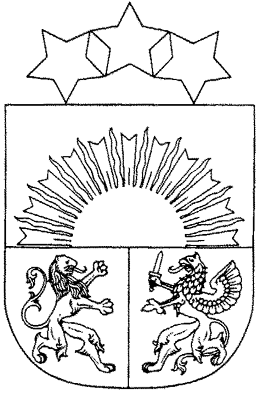 